Главному врачу   Городской   клинической  больницы 	      Поздеевой О.Г.____________       № ________            		                                  Уважаемая Ольга Геннадьевна!Прошу Вас разрешить оформить медицинскую справку студентам группы №__________ направления подготовки___________ кафедры_________Иванов Иван ИвановичПетров Петр Петрович...которые будут проходить_________________практику в ______________предприятиии с возможностью дальнейшего трудоустройства в г.____________Директор института______________________Ф.И.О          Заведующий кафедрой                                                               Ф.И.О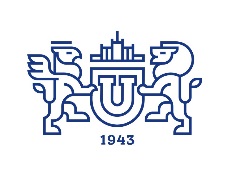 МИНИСТЕРСТВО НАУКИ и высшего ОБРАЗОВАНИЯ Российской Федерацииюжно-уральский государственный УНИВЕРСИТЕТДирекцияКафедра …